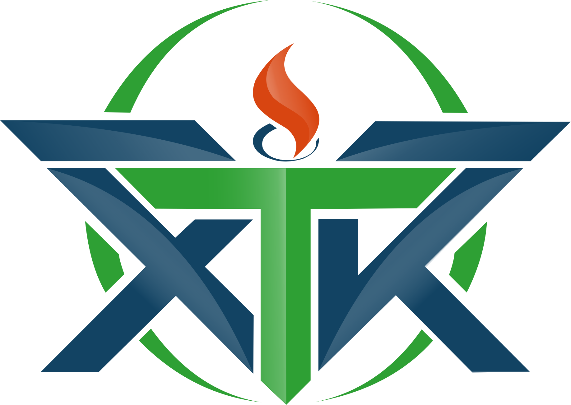 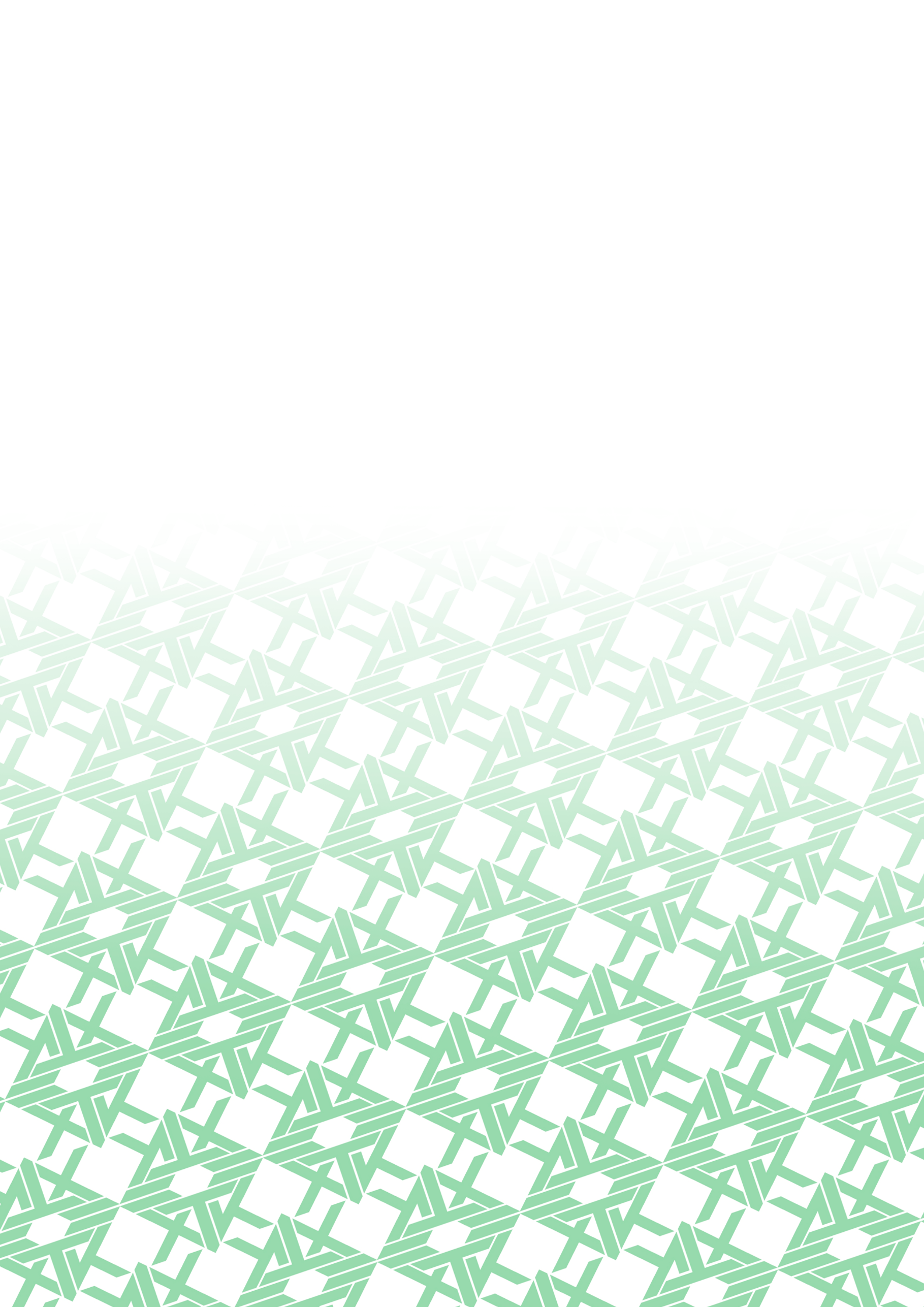 Оборудование кабинета по состоянию 01.09.2022Технические средства обучения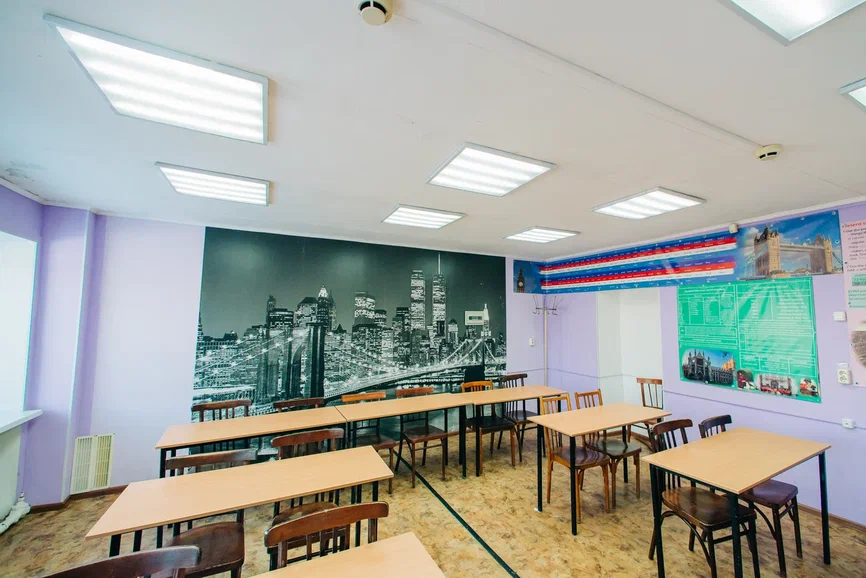 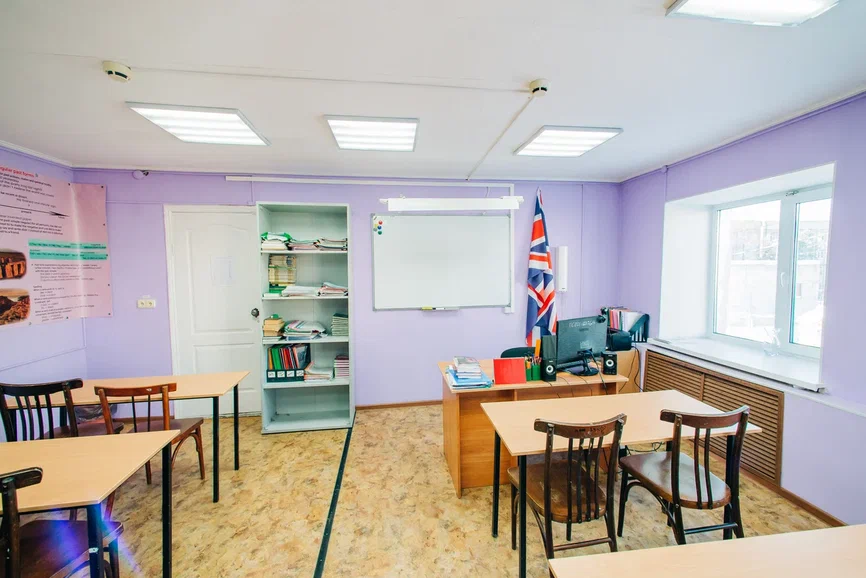 №НаименованиеЕдиница измеренияКоличество1Учебный столШт.82Стул обучающегосяШт.163Стол преподавателяШт.14Стул преподавателяШт.15Доска маркернаяШт.16РециркуляторШт.17ВешалкаШт.1№НаименованиеМаркаЕдиница измеренияКоличество1КомпьютерШт.12ПринтерPANTUMШт.1